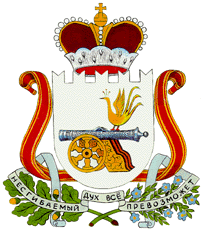 АДМИНИСТРАЦИЯ  БОЛТУТИНСКОГО СЕЛЬСКОГО ПОСЕЛЕНИЯ                     ГЛИНКОВСКОГО РАЙОНА  СМОЛЕНСКОЙ ОБЛАСТИ                              П О С Т А Н О В Л Е Н И Е от  27 октября  2021 г.                                                          № 27/1 В целях приведения нормативного правового акта с действующим законодательством Российской Федерации Администрация  Болтутинского сельского поселения Глинковского района Смоленской области п о с т а н о в л я е т:1.Внести в постановление Администрации Болтутинского сельского поселения Глинковского района Смоленской области от 23.09.2017 г. № 51 «Об утверждении Административного регламента по предоставлению муниципальной услуги «Предоставление информации об объектах учёта, содержащихся в реестре муниципальной собственности Болтутинского сельского поселения» (в редакции от 25.06.2019 г. № 23) следующие изменения:1.1.  дополнить Раздел 3 «Административные процедуры» Регламента пунктом 3.2.1  «Организация предоставления муниципальных услуг в упреждающем (проактивном) режиме» следующего содержания:«3.2.1 Организация предоставления муниципальных услуг в упреждающем (проактивном) режимеПри наступлении событий, являющихся основанием для предоставления  муниципальных услуг, орган, предоставляющий муниципальную услугу, вправе:1)проводить мероприятия, направленные на подготовку результатов предоставления  муниципальных услуг, в том числе направлять межведомственные запросы, получать на них ответы, после чего уведомлять заявителя о возможности подать запрос о предоставлении соответствующей услуги для немедленного получения результата предоставления такой услуги;2)при условии наличия запроса заявителя о предоставлении  муниципальных услуг, в отношении которых у заявителя могут появиться основания для их предоставления ему в будущем, проводить мероприятия, направленные на формирование результата предоставления соответствующей услуги, в том числе направлять межведомственные запросы, получать на них ответы, формировать результат предоставления соответствующей услуги, а также предоставлять его заявителю с использованием портала государственных и муниципальных услуг и уведомлять заявителя о проведенных мероприятиях.Случаи и порядок предоставления муниципальных услуг в упреждающем (проактивном) режиме устанавливаются действующим законодательством и  административным регламентом.»2. Настоящее постановление вступает в силу  со дня его подписания  и подлежит официальному обнародованию в соответствии со ст.40 Устава Болтутинского сельского поселения Глинковского района Смоленской области.Глава муниципального образованияБолтутинского сельского поселенияГлинковского района Смоленской области                                О.П.АнтиповаО внесении изменений в постановление Администрации Болтутинского сельского поселения Глинковского района Смоленской области от 23.09.2017 г. № 51 «Об утверждении Административного регламента по предоставлению муниципальной услуги «Предоставление информации об объектах учёта, содержащихся в реестре муниципальной собственности Болтутинского сельского поселения»